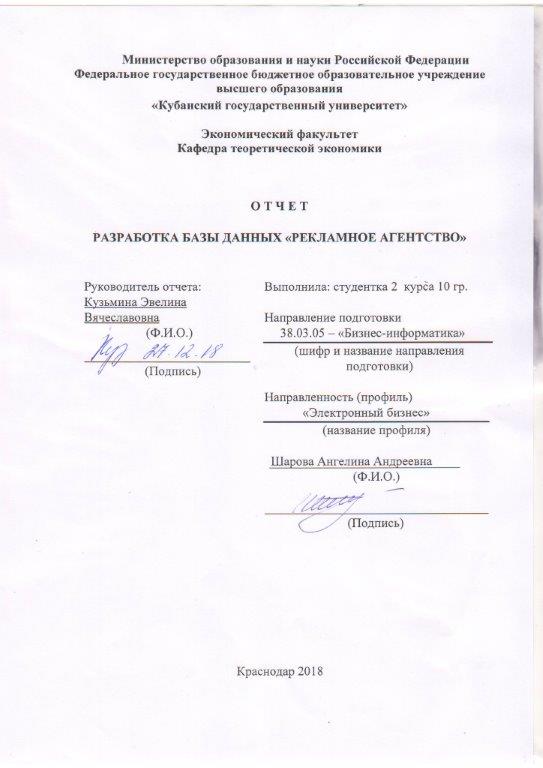 Министерство образования и науки Российской ФедерацииФедеральное государственное бюджетное образовательное учреждение высшего образования«Кубанский государственный университет»Экономический факультетКафедра теоретической экономикиО Т Ч Е ТРазработка базы данных «РЕКЛАМНОЕ АГЕНТСТВО»Краснодар 2018Актуальность разработки базы данных «Рекламное агентство» заключается в необходимости хранить и учитывать сведения о базе клиентов, услуг с учётом их стоимости и базы заказов. Использование базы данных позволяет более эффективно и просто отслеживать и корректировать работу агентства. На этом основании была разработана база данных «Рекламное агентство».База данных представлена в третьей нормальной форме, а именно отсутствуют транзитивные функциональные зависимости не ключевых атрибутов от ключевых. Например, созданы дополнительные таблицы о клиентах (табл. «Клиенты»), услугах (табл. «Услуги») и менеджерах (табл. «Менеджеры), т.е. созданы отдельные таблицы для наборов значений, относящихся к нескольким записям и связаны с помощью ключа.
Постановка задачиВ рекламном агентстве создается база данных для учета заказов клиентов. 	 По БД «Рекламное агентство», автоматизации подлежат:– запись информации об заказах;– запись информации о клиентах;– запись информации о услугах;– запись информации о работниках;– поиск записей по определенным запросам;– составление отчетов о клиентах;Информационно-логическая модель и структура БДПеред разработкой информационно-логической модели реляционной БД рассмотрим, из каких информационных объектов должна состоять эта БД.Можно выделить четыре объекта, которые не будут обладать избыточностью, - «Менеджеры», «Услуги», «Заказы» и «Рекламодатели».Представим состав реквизитов этих объектов в виде «название объекта (перечень реквизитов)»:– «Менеджеры» (код менеджера, ФИО, телефон);– «Услуги» (код услуги, тип, вид, стоимость, срок выполнения работы);– «Заказы» (код заказа, код услуги, дата заказа, количество, рекламодатель, менеджер);– «Рекламодатели» (код рекламодателя, ФИО, телефон, код заказа, дата заказа).Схема данных (рис. 1):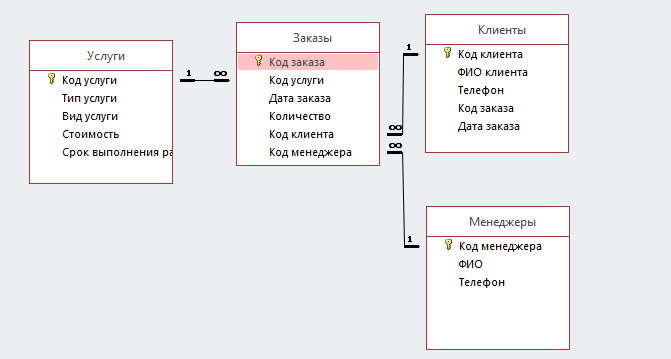 Тип связей между объектами  БД «Рекламное агентство».Рассмотрим связи между объектами «Услуги» и «Заказы». Одна услуга может входить в несколько заказов, что соответствует связи один-ко-многим (1:М) и отображено на рис. 1.Рассмотрим связи между объектами «Клиенты» и «Заказы». Как и в предыдущем случае один клиент может сделать несколько заказов, что также соответствует связи один-ко-многим (1:М) и отображено на рис. 1.Рассмотрим связь между объектами «Заказы» и «Менеджеры». Один менеджер может иметь несколько заказов, что соответствует связи один-ко-многим (1:М) и отображено на рис. 1.Структура таблицы «Заказы» (рис. 2): 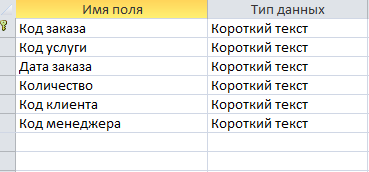 Структура таблицы «Менеджеры» (рис. 3):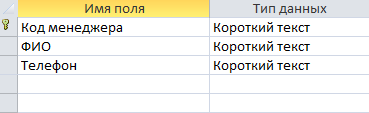 Структура таблицы «Клиенты» (рис. 4):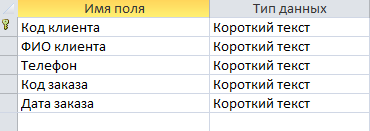 Структура таблицы «Услуги» (рис. 5):Построение структуры БД происходит в СУБД реляционного типа MS Access 2007 в соответствии с разработанной логической моделью БД.Таблица «Заказы», поля которой определены в соответствии с рис. 2, способствует реализации автоматизируемой функциональной задачи «запись информации о заказах агентства».Таблица «Менеджеры», поля которой определены в соответствии с рис.3, способствует реализации автоматизируемой функциональной задачи «запись информации о менеджерах агентства».Таблица «Клиенты», поля которой определены в соответствии с рис. 4, способствует реализации автоматизируемой функциональной задачи «запись информации о клиентах агентства».Таблица «Услуги», поля которой определены в соответствии с рис. 5, способствует реализации автоматизируемой функциональной задачи «запись информации о услугах агентства».Из рис. 1 видно, что таблица «Заказы» выступает основной по отношению к таблицам «Менеджеры», «Клиенты» и «Услуги». Т.е. образованы отношения один-ко-многим между главной таблице «Заказы» и вторичными таблицами «Менеджеры», «Клиенты» и «Услуги».В реляционной БД в качестве объектов рассматриваются отношения, которые можно представить в виде таблиц. Таблицы между собой связываются посредствам общих полей, т.е. одинаковых по форматам и, как правило, по названию, имеющихся в обеих таблицах.Рассмотрим, какие общие поля надо ввести в таблицы для обеспечения связанности данных:– в таблицах «Заказы» и «Услуги» таким полем будет «Код услуги»;– в таблицах «Заказы» и «Клиенты» – «Код клиента»;– в таблицах «Заказы» и «Менеджеры» – «Код менеджера»;В соответствии с введенными полями, обеспечивающих связь данных, логическая модель БД будет выглядеть следующим образом (рис. 1.), где ключиками выделены ключевые поля.Построение структуры БД происходит в СУБД реляционного типа MS Access 2016 в соответствии с разработанной логической моделью БД БД «Рекламное агентство».Из разработанной структуры данных БД БД «Рекламное агентство» (рис. 1.) видно, что таблица «Заказы» выступает основной по отношению к таблицам «Клиенты», «Менеджеры» и «Услуги». Т.е. образованы отношения один-ко-многим между главной таблицей «Заказы» и вторичными таблицами «Клиенты», «Менеджеры» и «Услуги.Было разработано 12 запросов, например: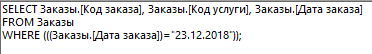 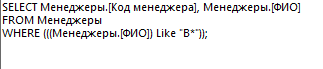 Было разработано 6 форм, например: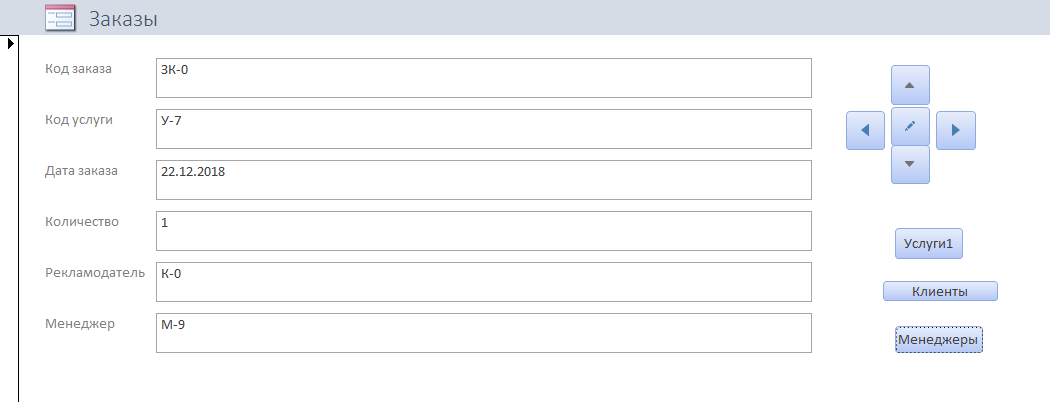 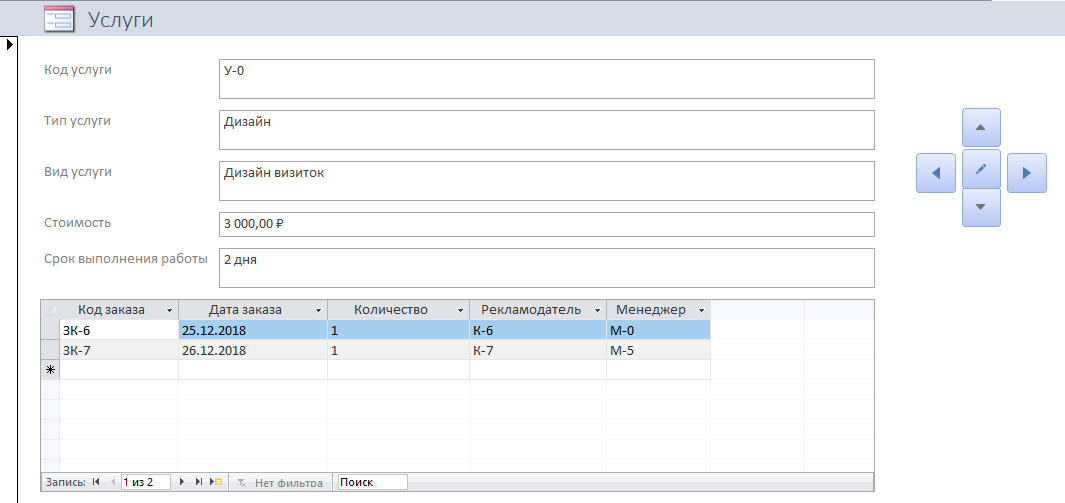 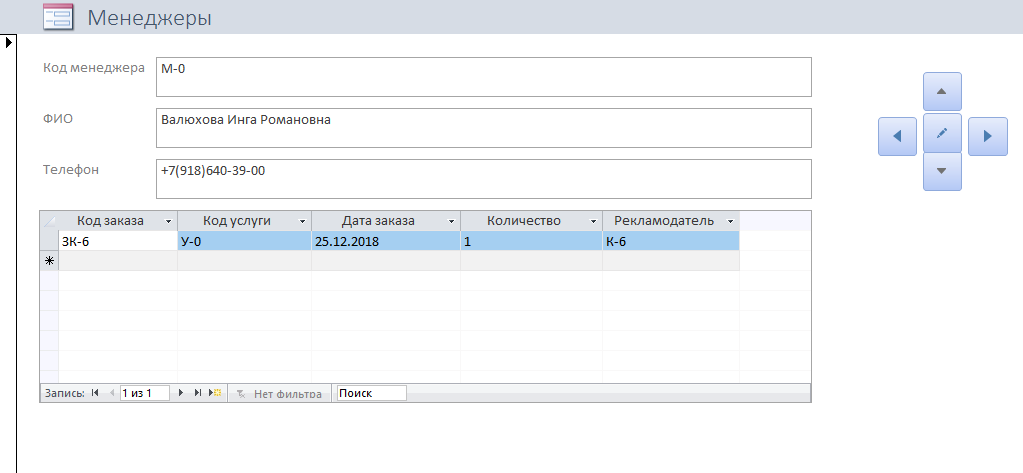 Было разработано 4 макроса, например: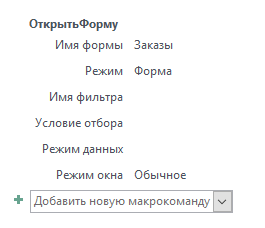 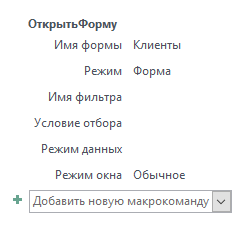 Руководитель отчета:Кузьмина Эвелина Вячеславовна(Ф.И.О.)__________________________               (Подпись)Выполнила: студентка 2  курса 10 гр.Направление подготовки      38.03.05 – «Бизнес-информатика»(шифр и название направления подготовки)Направленность (профиль)            «Электронный бизнес»(название профиля)  Шарова Ангелина Андреевна      (Ф.И.О.)___________________________________                      (Подпись)